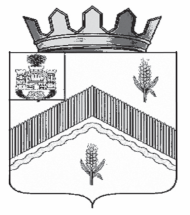 РОССИЙСКАЯ  ФЕДЕРАЦИЯОРЛОВСКАЯ    ОБЛАСТЬ АДМИНИСТРАЦИЯ ЗАЛЕГОЩЕНСКОГО РАЙОНА				         ПОСТАНОВЛЕНИЕ            26  января   2018г.                                         №  48                       пос. ЗалегощьОб утверждении  комплексного  плана  межведомственноговзаимодействия по профилактике безнадзорности и правонарушений несовершеннолетних и профилактике семейного неблагополучияна 2018 год.             В целях повышения эффективности профилактической работы по предупреждению безнадзорности и  правонарушений  несовершеннолетних, выявления семей, находящихся в социально-опасном положении, фактов неисполнения или ненадлежащего исполнения обязанностей по воспитанию, содержанию, обучению,  защите прав и интересов несовершеннолетних   родителями или иными лицами, причин и условий, способствующих противоправному поведению несовершеннолетних и обеспечения координации действий органов и учреждений системы профилактики безнадзорности и правонарушений несовершеннолетних  на территории Залегощенского района,   ПОСТАНОВЛЯЮ:     1. Утвердить комплексный  план  межведомственного взаимодействия по профилактике безнадзорности и правонарушений среди несовершеннолетних и профилактике семейного неблагополучия  на 2018 год.(приложение на  9 листах).    2. Контроль над  исполнением постановления возложить на заместителя  Главы   администрации  района  Конушкина Е.М.  Глава района                                                                          В.Н. БрежневКомиссия по делам несовершеннолетних и защите их прав (Федина Н.Н.)Завизировали:                                          Подпись:                                            Дата:Конушкин Е.М.                ________________                             __________Рябцева С.В.                   _______________                                __________ Щукина О. В.                  _______________                                __________Рассылка:В дело   - 3КДНиЗП   - 1ПДН ОМВД России по Залегощенскому району   - 1КУ ОО «ОЦСЗН»   - 1БУ ОО «ЦСОН»   - 1«ОЦППМСП» Залегощенского района  - 1Отдел культуры и архивного дела   - 1Отдел образования   - 1КУ ОО «ЦЗН Залегощенского района»   - 1Залегощенская ЦРБ   - 1Структурное  подразделение «Специалисты в сфере опеки и попечительства»  администрации Залегощенского района  - 1СРЦН «Надежда»  -1Прокуратура   - 1Исп.Федина Н.Н.тел.(848648) 2-28-64Комплексный планмежведомственного взаимодействия по профилактике безнадзорности, правонарушений  и преступлений среди несовершеннолетних и профилактике семейного неблагополучия  по Залегощенскому  районуна 2018 год.Раздел 1Организационные мероприятияРаздел  2Предупреждение безнадзорности,  правонарушений, наркомании, алкоголизма и курения  среди несовершеннолетних.Раздел 3Организация работы по профилактике семейного неблагополучия.Приложение к постановлению      администрации  Залегощенского района  №  48     от  26  января  2018г№п/пМероприятияСрокиисполненияОтветственные 12341.Проведение заседаний комиссии по делам несовершеннолетних и защите их прав. Подготовка постановлений по рассматриваемым материалам, вопросам.Не реже одного раза в  месяц КДНиЗП2.Проведение выездных заседаний комиссии по делам несовершеннолетних и защите их прав.По мере необходимостиКДНиЗП3.Отчеты органов и учреждений системы профилактики по исполнению мероприятий комплексных межведомственных планов индивидуальной профилактической работы с несовершеннолетними, состоящими на учете в КДНиЗП  и семьями СОП.В течение года  по плануКДН и ЗП,органы системы профилактики4.Оказание практической помощи в работе советов общественности при администрациях сельских поселенийВесь периодКДНиЗП5.Продолжить работу по обновлению и усовершенствованию базы данных на граждан, нуждающихся в различных видах социальной помощи программы «Социальная помощь».В течение годаБУ ОО «ЦСОН»6.Подготовка информаций в КДН и ЗП при Губернаторе Орловской  области, по запросам районной прокуратуры, других ведомств.В течение года,по запросамФедина Н.Н.7.Участие в судебных заседаниях по несовершеннолетним, совершивших преступления,  о  помещении несовершеннолетних правонарушителей в ЦВСНП, по вопросам лишения, ограничения родителей родительских прав.  В течение годаФедина Н.Н.8.Информировать образовательные учреждения  о  состоянии подростковой преступности. В течение годаПДН ОМВД России по Залегощенскому району9.Проводить межведомственные совещания с привлечением  руководителей организаций и учреждений, расположенных на территории района с целью координации деятельности соответствующих служб по профилактике детской беспризорности, безнадзорности,  защиты детей от насилия и жестокого обращения, предупреждения семейного неблагополучия.В течение годаКомиссия по делам несовершеннолетних и защите их прав,органы системы профилактики10Обеспечение оперативного реагирования на обращения родителей, руководителей учреждений и организаций  о фактах жестокого обращения с детьми, самовольных уходах детей из семьи.В течение годаОМВД России по Залегощенскому району, органы системы профилактики11.Оказывать консультативную помощь детям и подросткам, попавшим в трудную жизненную ситуацию.В течение года (по мере обращения)КДНиЗП, ОМВД России по Залегощенскому району, отдел образования, молодёжной политики, ФК и спорту, БУ ОО «ЦСОН», КУ ОО «ОЦСЗН»,ППМС-центр, отделение профилактики СРЦН «Надежда»12.Работа «социального патруля»-подведение итогов работы социального патруляПо отдельному графику,ежеквартальноКДНиЗП13.Контроль за отчислением из ОУ района подростков, не достигших 15-летнего возраста.В течение годаКДНиЗП14.Сверка данных с ПДН ОМВД России по  Залегощенскому району по составлению административных протоколов и их рассмотрению.В течение годаКДНиЗП,ПДН ОМВД России по Залегощенскому району15.Работа с устными и письменными обращениями граждан.В течение годаФедина Н.Н.1.Реализовать комплекс мер по профилактике правонарушений и преступлений среди несовершеннолетних, через проведение классных часов, устных журналов, круглых столов,  родительских собраний, кинолекториев.Привлечение  школьников и их семей к оздоровительным, спортивным мероприятиям (спартакиады, походы, слёты, соревнования, олимпиады, экскурсии и пр.)В течениегодаКДНиЗП, ОМВД России по Залегощенскому району,  ППМС-центр, врач-нарколог, образовательные учреждения, БУ ОО «ЦСОН», отдел культуры и архивного дела, отделение профилактики СРЦН «Надежда».2.Проверять по месту жительства, учёбы несовершеннолетних, состоящих на учёте в КДНиЗП, ПДН ОМВД России по Залегощенскому району, проводить профилактические беседы с целью предупреждения совершения повторных правонарушений и преступлений.Назначение наставников.В течениегодаКДНиЗП, ПДН, УУП  ОМВД  России по Залегощенскому району.3.Проведение «Дней центра» в образовательных учреждениях района на темы;«Об ответственности подростков за совершение административных  правонарушений и уголовных преступлений», «По профилактике экстремистских проявлений в подростковой среде, курения,  наркомании, межнациональной розни,  патриотическому воспитанию школьников, профилактике дорожного травматизма детей».Обеспечить участие правоохранительных органов в проведении данных мероприятий.По заявкам образовате-льных учрежденийКДНиЗП, УУП, ПДН ОМВД  России по Залегощенскому району,    ППМС-центр,  врач-нарколог, отдел образования, молодёжной политики, ФК и спорту, образовательные учреждения4.Проводить   мероприятия по выявлению и разобщению групп несовершеннолетних противоправной направленности.ПостоянноОМВД России по Залегощенскому району5.Осуществление ежедневного контроля в образовательных учреждениях учёта детей, не посещающих или систематически пропускающих по неуважительным причинам занятия. В случае отсутствия несовершеннолетнего на занятиях в течение 2-х учебных дней установить причину отсутствия, в случае необходимости  информировать КДНиЗП, ОМВД России по Залегощенскому району.В течение года отдел образования молодёжной политики, физической культуры и спорта,образовательные учреждения.6.Организация и проведение соревнований, турниров: волейбол, мини-футбол, лыжные гонки, «чудо-шашки», «грэпплинг», легкоатлетический кросс  и др.В течение годаотдел образования молодёжной политики, физической культуры и спорта,образовательные учреждения.7.Совместно с Центром занятости населения содействовать трудоустройству несовершеннолет-них в период каникул  через - пришкольные оздоровительные лагеря, - трудовые бригады,-  экологические отряды, вовлекать  в трудовую деятельность подростков, состоящих на учёте в КДНиЗП,  из семей, находящихся в СОП. В течениегодаКУ ОО «ЦЗН Залегощенского района»,  КДНиЗП, отдел образования,  молодёжной политики, ФК и спорта,   образовательные учреждения района,  отделение профилактики СРЦН «Надежда».8.Использовать спортивные залы и сооружения общеобразовательных учреждений района, дополнительных образований для занятий спортом во внеурочное время. Продолжить работу по привлечению несовершеннолетних “группы риска” к занятиям в технических, спортивных кружках,  творческих объединениях, клубах и секциях,  в проведении культурно-массовых мероприятий.В течениегодаОтдел образования,  молодёжной политики, ФК и спорта,   образовательные учреждения, отдел  культуры и архивного дела, учреждения дополнительного образования.9.Проведение  операции “Подросток под защитой Закона», акций «Молодёжь выбирает здоровье», «Я выбираю спорт как альтернативу пагубным привычкам», молодёжный форум «Здоровое поколение-будущее России!», конкурс рисунков и плакатов «СТОП ВИЧ/ СПИД!», мониторинг «Информированность подростков о ВИЧ/СПИДе» и других оперативно-профилактических мероприятий, направленных на предупреждение безнадзорности, профилактике пьянства и противоправного поведения  несовершеннолетних.  Весь период,(по  отдельнымпланам)КДНиЗП,  отдел образования молодёжной политики, ФК и спорту, образовательные учреждения, ОМВД России по Залегощенскому району, органы системы профилактики.10.Проводить мероприятия по выявлению и предупреждению нахождения детей в ночное время в общественных местах, по пресечению фактов реализации несовершеннолетним табачных изделий, алкогольной и спиртосодержащей продукции, пива  работниками торговли.В течение года ОМВД России по Залегощенскому району.11.Осуществление приема граждан по вопросам безнадзорности, правонарушений и антиобщественных действий несовершеннолетних, защите их законных прав и интересовВ течение годаКДНиЗП12.Проведение концертных программ, конкурсов, фестивалей, творческих вечеров, направленных на профилактику безнадзорности и
правонарушений несовершеннолетних, с вовлечением подростков, состоящих на учёте в КДНиЗП, проживающих в неблагополучных семьях.В течение года(по  отдельнымпланам)Отдел культуры и архивного дела13.Организация отдыха  детей и подростков «группы риска», детей-сирот, детей из малообеспеченных, многодетных семей, семей, находящихся в социально-опасном положении.Весь периодОтдел образования, молодёжной политики, ФК и спорта, КУ ОО «ОЦСЗН», БУ ОО «ЦСОН», опека и попечительство, отделение профилактики СРЦН «Надежда»14.Проводить работу по социальной реабилитации подростков, склонных к употреблению наркотических и психотропных веществПо мере  их выявленияЗалегощенская ЦРБ(врач-нарколог)15.Проведение межведомственной работы по формированию толерантного сознания, законопослушного поведения детей и подростков, обучающихся в ОУ районаВ течение годаОтдел образования, молодёжной политики, ФК и спорта, ОУ, органы системы профилактики16.Проведение рейдов по охране общественного порядка в местах массового скопления несовершеннолетних, контроль за их поведением, выявление лиц, пропагандирующих межнациональ-ную рознь.В течение годаОМВД России по Залегощенскому району17.При рассмотрении персональных дел в отношении подростков наряду с мерами административного взыскания принимать постановления комиссии об индивидуальной профилактической работе с указанием конкретных мероприятий, сроков исполнения, ответственных исполнителей. Обеспечивать контроль их  исполнения.В течениегодаКДНиЗП18.Совместно со службой исполнения наказаний проверять подростков, осужденных к мерам наказания не связанных с лишением свободы по месту  жительства и учёбы, с целью предупреждения совершения повторных преступлений, родителей, имеющих на иждивении несовершеннолетних детей.ЕжеквартальноКДНиЗП, филиал по Залегощенскому району ФКУ УИИ УФСИН России по Орловской области, ПДН ОМВД России по Залегощенскому району19.Оказание помощи в трудовом и бытовом устройстве несовершеннолетних, вернувшихся из мест лишения свободы, из специальных воспитательных учреждений.Весь период(по мере возвращения из учреждений)КДНиЗП, ОМВД России по Залегощенскому району, ПДН, ЦЗН по Залегощенскому району20.Проводить профилактические беседы с обучающимися с целью предупреждения ДТП По отдельному плануГИБДД, образовательные учреждения21. Помещение несовершеннолетних в возрасте от 3-х до 18 лет, нуждающихся в помощи со стороны государства и реабилитации  в центры реабилитации Орловской области.  Проводить профилактические беседы с воспитанниками СРЦН «Надежда» и несовершеннолетними с девиантным поведением.Весь периодКДНиЗП, ПДН ОМВД России по Залегощенскому району, опека и попечительство, СРЦН «Надежда»22.Информировать КДН и ЗП о несовершеннолетних осужденных, находящихся в социально опасном положенииВесь периодФилиал по Залегощенскому району ФКУ УИИ УФСИН России по Орловской области,ОМВД России по Залегощенскому району1.Обновление банка данных  семей, находящихся в социально-опасном положении.ЕжеквартальноКДНиЗП,  органы системы профилактики2.Проводить социальный патруль по  выявлению,  обследованию семей, находящихся в социально-опасном положении, проживающих на территории Залегощенского района, и  принятие мер по оздоровлению обстановки в семье.По графику проведения социального патруляКДНиЗП,члены социального патруля 3.Выявление и учёт детей-сирот и детей, оставшихся без попечения родителей, детей, не имеющих условий для воспитания в семье, нуждающихся в помощи государства.ПостоянноКДНиЗП, опека и попечительство, ОЦСЗН, ЦСОН, отделение профилактики СРЦН «Надежда», Залегощенская ЦРБ.4. Осуществлять отобрание детей при непосредственной угрозе их жизни и здоровью в порядке, установленном действующим законодательством. Направлять детей для  прохождения  курса    реабилитации  в СРЦН «Надежда» Залегощенского района,  «Азимут»  Новодеревеньковского района, кризисный центр «Орловский».При необходи-мостиКДНиЗП,  ПДН ОМВД России по Залегощенскому району, опека и попечительство, отделение профилактики СРЦН «Надежда», Залегощенская ЦРБ.5.Оказание содействия в трудоустройстве родителей  из неблагополучных, малообеспеченных семей.В течение года КДНиЗП, ЦЗН по Залегощенскому району6.Оказание помощи родителям в лечении от алкогольной зависимости через кодирование.В течение годаКДНиЗП, ЦРБ (врач-нарколог)7.Проводить профилактические беседы через родительские собрания в  образовательных учреждениях района  «Об ответственности и последствиях родителей за неисполнение обязанностей по воспитанию, содержанию, обучению и защите прав и законных интересов несовершеннолетних»;«Об ответственности родителей за нахождение детей после 22.00 часов в общественных местах без сопровождения родителей».По заявкам образователь-ных учрежденийКДНиЗП, УУП, ПДН ОМВД России по Залегощенскому району, ППМС-центр, отделение профилактики СРЦН «Надежда», ОЦСЗН, отдел образованиямолодёжной политики, ФК и спорта8.Совместно со службой исполнения наказаний проверять родителей, осужденных к мерам наказания не связанных с лишением свободы по месту  жительства с целью предупреждения совершения повторных преступлений и предупреждения семейного неблагополучия.В течение годаКДНиЗП, УИИ, ПДН ОМВД России по Залегощенскому району, органы системы профилактики9.Оказание правовой, психологической, педагогической помощи детям, пострадавшим от жестокого обращения в усвоении образовательных программ.В  течение годаОтдел образования, молодёжной политики, ФК и спорта, ППМС-центр, образовательные учреждения.10.Организация работы по профилактике социального сиротства и жестокого обращения с детьми.Проведение совещаний с директорами ОУ района, заведующими дошкольных учреждений, главами сельских поселений по вопросам раннего семейного неблагополучия.В течение годаКДНиЗП, отдел образования, ПДН ОМВД по Залегощенскому району, ЦРБ, КУ ОО «ОЦСЗН», БУ ОО «ЦСОН», опека и попечительство.11.Разработка и утверждение планов проведения профилактических мероприятий по реабилитационной работе с семьями, находящимися в социально опасном положении.Реализация и предоставление в КДН и ЗП информаций о выполнении вышеуказанных планов.Координация и их контроль.ежекварта-льноКДНиЗП, отделение профилактики СРЦН «Надежда», органы системы профилактики12.Выявлять семьи, где родители или лица, их заменяющие, допускают жестокое обращение с детьми, не обеспечивают надлежащего ухода и
воспитания за ними. Своевременно информировать КДН и ЗП. В течение годаОбразовательные учреждения, ФАПы, УУП, ЦРБ,  органы системы профилактики13.Осуществление контроля за исполнением мероприятий по реабилитации семей.В течение годаКДНиЗП14.Организовать проведение акций и мероприятий:- День семьи,- День защиты детей,- Дорога в школу, - День ребёнка, День матери,- Декада инвалидов …По календарю праздничных днейБУ ОО «ЦСОН»,  КУ ОО «ОЦСЗН», отдел культуры и архивного дела, образовательные учреждения15.Оказание своевременной медицинской помощи несовершеннолетним из семей, находящихся в социально опасном положенииПо мере обращенияЗалегощенская ЦРБ16.Сбор, анализ и обмен информациями между заинтересованными службами по ранней профилактике детской безнадзорности, социального сиротства и семейного неблагополучия.В течение годаКДНиЗП,  органы  системы      профилактики17.Выступать в районной газете «Маяк» по вопросам профилактики правонарушений, алкоголизма, наркомании несовершеннолетних, предупреждения проявления экстремизма и жестокости в подростковой и молодёжной среде;- по вопросам семьи, охраны материнства и детства.В течение годаКДНиЗП, органы системы профилактики